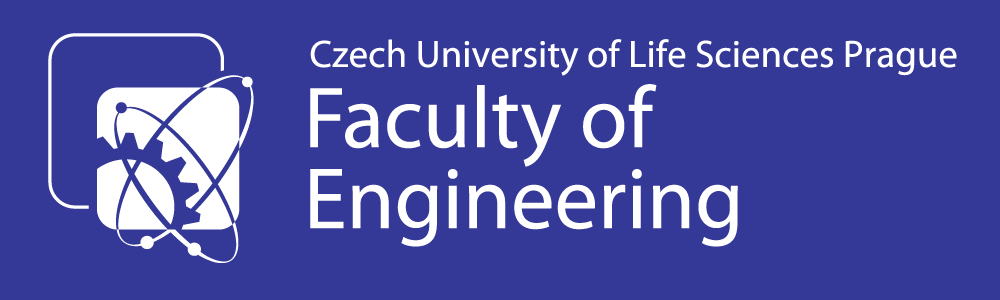 Proposal Template for Application Marie Skłodowska-Curie Postdoctoral Fellowships 2022 Precision AgricultureName of the applicantType of grant *  European Fellowship / Global FellowshipTentative TitleName of the department Department of Agricultural Machines and Department of Electrical Engineering and AutomationEstimated durationEuropean Fellowship: normally 24 months /  Global Fellowship: normally 36 monthsAbstract of your proposal: Please follow the suggested sections, also considering the guiding questions below. We recommend a length of 1 page / approx. 2000-2500 charactersa) Background/context of your proposal (suggested length: 1 paragraph)Indicate the field of research, the major problem/challenge/gap your project is addressing, and why your project is innovative against the state-of-the-art in the field(s) considered.Which challenges will you address with your research?  Why now?Is the proposed research beyond the state-of-the-art?b) Overview of the proposal (suggested length: 1 paragraph)Indicate the main objective of your project proposal and possibly 3-4 sub-objectives. Write a sentence indicating the elements of novelty of your proposal.What are your objectives/aims? What is the novelty of the approach, methodology etc. ?c) Scientific impact (suggested length: 1 paragraph)Indicate your solution in relation to the major problem/challenge indicated in section a) and the main result(s) expected What new knowledge/understanding does this research project produce? How the results will influence further theory/methodological developments?d) Impact on your career (suggested length: 1 paragraph)Indicate your expertise in relation to the proposed research and the new competences you expect to acquire throughout the Marie Curie project.Why you? Can your CV prove that you have the ability to implement your research project?Which are the expected results on your career after the end of the fellowship? Which are the competences you expect to acquire thanks to the contribution of your supervisor(s) and the research activities you will carry out?